COORDINACIÓN DE VINCULACIÓN CON LA SOCIEDADCOORDINACIÓN DE VINCULACIÓN CON LA SOCIEDADCOORDINACIÓN DE VINCULACIÓN CON LA SOCIEDAD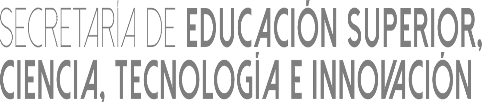 PROYECTO DE VINCULACIÓN CON LA SOCIEDADCHECK LIST 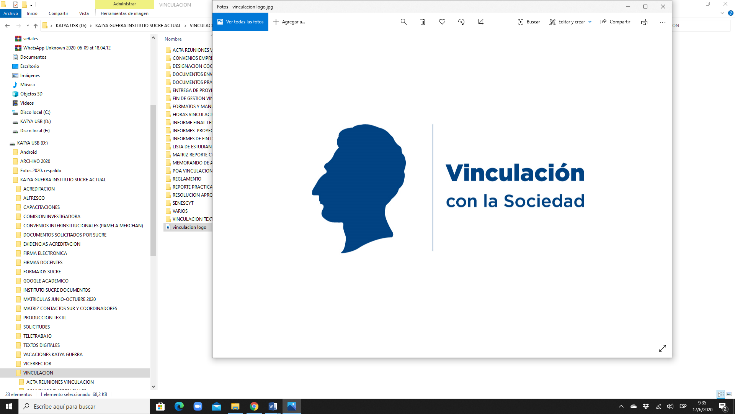 NOMBRES COMPLETOS ESTUDIANTE LÍDER :TEMA DEL PROYECTO:	“…”“…”“…”“…”TUTOR DEL PROYECTO:Ing. Empresa Beneficiaria:Empresa Beneficiaria:Empresa Beneficiaria:SUPERVISOR DEL PROYECTO:Ing. Nombre del representante: Nombre del representante: Nombre del representante: SUPERVISOR DEL PROYECTO:Ing. Fecha de finalización del proyecto:Fecha de finalización del proyecto:Fecha de finalización del proyecto:CARRERA:SEMESTRE:SEMESTRE:SEMESTRE:Instrucciones: Enumerar TODOS y cada uno de los documentos en el siguiente orden:Instrucciones: Enumerar TODOS y cada uno de los documentos en el siguiente orden:Instrucciones: Enumerar TODOS y cada uno de los documentos en el siguiente orden:Aplica / No aplicaNo de pág.Formato1: SOLICITUD PARA APROBACIÓN DE PROYECTO DE VINCULACIÓN FORMATO: SOL_APB_PVS_APELLIDO_NOMBRE DEL ESTUDIANTEFormato1: SOLICITUD PARA APROBACIÓN DE PROYECTO DE VINCULACIÓN FORMATO: SOL_APB_PVS_APELLIDO_NOMBRE DEL ESTUDIANTEFormato1: SOLICITUD PARA APROBACIÓN DE PROYECTO DE VINCULACIÓN FORMATO: SOL_APB_PVS_APELLIDO_NOMBRE DEL ESTUDIANTEFormato 2: SOLICITUD DE TUTOR Y DESIGNACIÓN DE TUTOR DE PROYECTO DE VINCULACIÓN: SOL_ASIG_TUT_PVS_APELLIDO_NOMBRE DEL ESTUDIANTEFormato 2: SOLICITUD DE TUTOR Y DESIGNACIÓN DE TUTOR DE PROYECTO DE VINCULACIÓN: SOL_ASIG_TUT_PVS_APELLIDO_NOMBRE DEL ESTUDIANTEFormato 2: SOLICITUD DE TUTOR Y DESIGNACIÓN DE TUTOR DE PROYECTO DE VINCULACIÓN: SOL_ASIG_TUT_PVS_APELLIDO_NOMBRE DEL ESTUDIANTEFormato 3: ITV” INFORME TÉCNICO DE VIABILIDAD: ITV_APELLIDO_NOMBREFormato 3: ITV” INFORME TÉCNICO DE VIABILIDAD: ITV_APELLIDO_NOMBREFormato 3: ITV” INFORME TÉCNICO DE VIABILIDAD: ITV_APELLIDO_NOMBREFormato 4: PLAN DEL PROYECTO DE VINCULACIÓN: PPY_VCS_APELLIDO_NOMBREFormato 4: PLAN DEL PROYECTO DE VINCULACIÓN: PPY_VCS_APELLIDO_NOMBREFormato 4: PLAN DEL PROYECTO DE VINCULACIÓN: PPY_VCS_APELLIDO_NOMBREFormato 5: HOJA DE CONTROL DE VISITA DEL TUTOR: CONT_VIS_TUT_APELLIDO_NOMBREFormato 5: HOJA DE CONTROL DE VISITA DEL TUTOR: CONT_VIS_TUT_APELLIDO_NOMBREFormato 5: HOJA DE CONTROL DE VISITA DEL TUTOR: CONT_VIS_TUT_APELLIDO_NOMBREFormato 6: INFORME FINAL DE PROYECTO DE VINCULACIÓN: INF_PY_VCS_APELLIDO_NOMBREFormato 6: INFORME FINAL DE PROYECTO DE VINCULACIÓN: INF_PY_VCS_APELLIDO_NOMBREFormato 6: INFORME FINAL DE PROYECTO DE VINCULACIÓN: INF_PY_VCS_APELLIDO_NOMBREFormato 7: PROFORMA DE MATERIALES: Formato 7. PRF_MAT_APELLIDO_NOMBREFormato 7: PROFORMA DE MATERIALES: Formato 7. PRF_MAT_APELLIDO_NOMBREFormato 7: PROFORMA DE MATERIALES: Formato 7. PRF_MAT_APELLIDO_NOMBREFormato 8: CARTA DE CONFORMIDAD: Formato 8. CRT_CNF_APELLIDO_NOMBREFormato 8: CARTA DE CONFORMIDAD: Formato 8. CRT_CNF_APELLIDO_NOMBREFormato 8: CARTA DE CONFORMIDAD: Formato 8. CRT_CNF_APELLIDO_NOMBREFormato 9: CHECK LIST_APELLIDO_NOMBREFormato 9: CHECK LIST_APELLIDO_NOMBREFormato 9: CHECK LIST_APELLIDO_NOMBREACTA DE REUNIÓN (se presentará con el aprobado de la coordinación de Servicio Comunitario)ACTA DE REUNIÓN (se presentará con el aprobado de la coordinación de Servicio Comunitario)ACTA DE REUNIÓN (se presentará con el aprobado de la coordinación de Servicio Comunitario)Nota: Verificar el Convenio y/o Carta Compromiso en proyectos fuera de la Institución y verificar las firmas completas en cada formato presentado.Nota: Verificar el Convenio y/o Carta Compromiso en proyectos fuera de la Institución y verificar las firmas completas en cada formato presentado.Nota: Verificar el Convenio y/o Carta Compromiso en proyectos fuera de la Institución y verificar las firmas completas en cada formato presentado.                                                                                                  TOTAL FOJAS ENTREGADAS                                                                                                  TOTAL FOJAS ENTREGADAS                                                                                                  TOTAL FOJAS ENTREGADASHORAS SUBIDAS AL SAGASiNoCÓDIGO DEL EXPEDIENTE: Código del proyectoFecha de carga de horas SAGA (mes/día/año)(mes/día/año)(mes/día/año)(mes/día/año)Fecha de entrega del expediente: (mes/día/año)Nombre responsable de cargaNombre ApellidoNombre ApellidoNombre ApellidoNombre ApellidoEntrega el expediente: Número de horas asignadasRecibe el expediente: Se asignará al momento de presentar el expediente completo con las firmas respectivas. El estudiante podrá verificar sus horas en su récord académico.Se asignará al momento de presentar el expediente completo con las firmas respectivas. El estudiante podrá verificar sus horas en su récord académico.Se asignará al momento de presentar el expediente completo con las firmas respectivas. El estudiante podrá verificar sus horas en su récord académico.Se asignará al momento de presentar el expediente completo con las firmas respectivas. El estudiante podrá verificar sus horas en su récord académico.Se asignará al momento de presentar el expediente completo con las firmas respectivas. El estudiante podrá verificar sus horas en su récord académico.Se asignará al momento de presentar el expediente completo con las firmas respectivas. El estudiante podrá verificar sus horas en su récord académico.Firma del responsable de Vinculación con la Sociedad de la CarreraFirma del responsable de Vinculación con la Sociedad de la CarreraFirma del responsable de Vinculación con la Sociedad de la CarreraFirma del responsable de Vinculación con la Sociedad de la CarreraFirma del responsable de Vinculación con la Sociedad de la CarreraFirma del responsable de Vinculación con la Sociedad de la Carrera